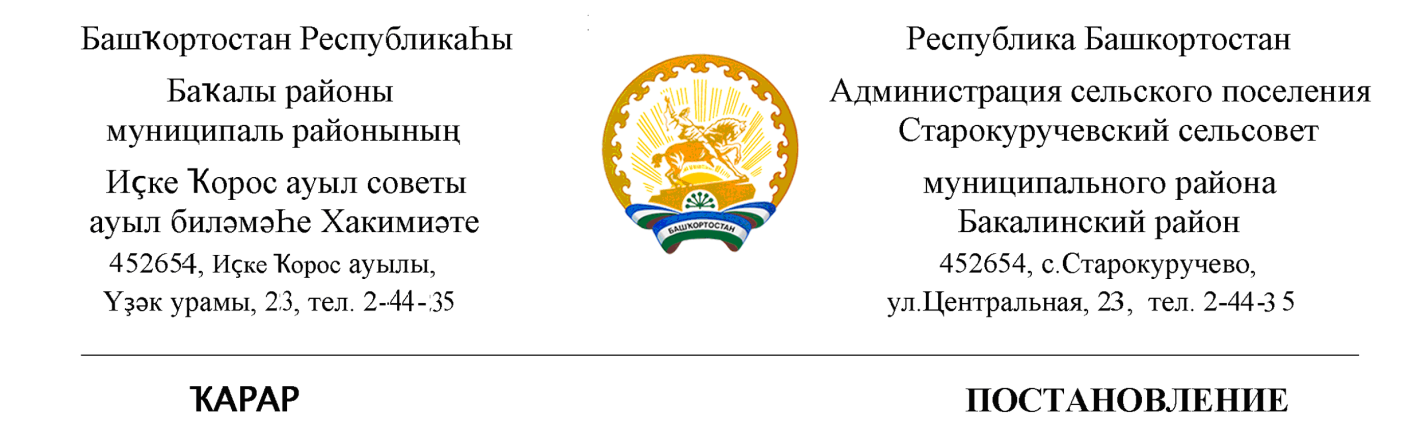  29 январь  2020 йыл                          №  67                          29 января  2020 годаО присвоении почтового адреса1. Земельному участку кадастровый  номер 02:07:181201:5:ЗУ1 присвоить почтовый адрес: 452654,  Республика Башкортостан, Бакалинский район, с/с Старокуручевский, д.Ахмерово,  ул.Центральная,д.10б2.Управляющей делами администрации сельского поселения Старокуручевский сельсовет  Гилаевой Э.С. внести изменения в похозяйственную книгу.Глава сельского поселенияСтарокуручевский сельсовет                                                     И.М.Маннапов        29 январь  2020 йыл                            №68                            29 января  2020 годаО присвоении почтового адреса1. Земельному участку кадастровый  номер 02:07:181201:5:ЗУ2 присвоить почтовый адрес: 452654,  Республика Башкортостан, Бакалинский район, с/с Старокуручевский, д.Ахмерово,  ул.Центральная, д.10а2.Управляющей делами администрации сельского поселения Старокуручевский сельсовет  Гилаевой Э.С. внести изменения в похозяйственную книгу.Глава сельского поселенияСтарокуручевский сельсовет                                                     И.М.Маннапов29 январь  2020 йыл                            №69                            29 января  2020 годаО присвоении почтового адреса1. Земельному участку кадастровый  номер 02:07:181201:5:ЗУ3 присвоить почтовый адрес: 452654,  Республика Башкортостан, Бакалинский район, с/с Старокуручевский, д.Ахмерово,  ул.Центральная,д.102.Управляющей делами администрации сельского поселения Старокуручевский сельсовет  Гилаевой Э.С. внести изменения в похозяйственную книгу.Глава сельского поселенияСтарокуручевский сельсовет                                                     И.М.Маннапов   29 январь  2020 йыл                        № 70                           29 января  2020 годаО присвоении почтового адреса1. Земельному участку кадастровый  номер 02:07:181201:18:ЗУ1 присвоить почтовый адрес: 452654,  Республика Башкортостан, Бакалинский район, с/с Старокуручевский, д.Ахмерово,  ул.Центральная,д.38а2.Управляющей делами администрации сельского поселения Старокуручевский сельсовет  Гилаевой Э.С. внести изменения в похозяйственную книгу.Глава сельского поселенияСтарокуручевский сельсовет                                                     И.М.Маннапов   29 январь  2020 йыл                        №   71                         29 января  2020 годаО присвоении почтового адреса1. Земельному участку кадастровый  номер 02:07:181201:18:ЗУ2 присвоить почтовый адрес: 452654,  Республика Башкортостан, Бакалинский район, с/с Старокуручевский, д.Ахмерово,  ул.Центральная,д.382.Управляющей делами администрации сельского поселения Старокуручевский сельсовет  Гилаевой Э.С. внести изменения в похозяйственную книгу.Глава сельского поселенияСтарокуручевский сельсовет                                                     И.М.Маннапов        29 январь  2020 йыл                            №  72                          29 января  2020 годаО присвоении почтового адреса1. Земельному участку кадастровый  номер 02:07:181201:24:ЗУ1 присвоить почтовый адрес: 452654,  Республика Башкортостан, Бакалинский район, с/с Старокуручевский, д.Ахмерово,  ул.Центральная,д.50б2.Управляющей делами администрации сельского поселения Старокуручевский сельсовет Гилаевой Э.С.  внести изменения в похозяйственную книгу.Глава сельского поселенияСтарокуручевский сельсовет                                                     И.М.Маннапов        29 январь  2020 йыл                            №   73                         29 января  2020 годаО присвоении почтового адреса1. Земельному участку кадастровый  номер 02:07:181201:24:ЗУ2 присвоить почтовый адрес: 452654,  Республика Башкортостан, Бакалинский район, с/с Старокуручевский, д.Ахмерово,  ул.Центральная,д.50а2.Управляющей делами администрации сельского поселения Старокуручевский сельсовет  Гилаевой Э.С. внести изменения в похозяйственную книгу.Глава сельского поселенияСтарокуручевский сельсовет                                                     И.М.Маннапов29 январь  2020 йыл                            №  74                          29 января  2020 годаО присвоении почтового адреса1. Земельному участку кадастровый  номер 02:07:181201:24:ЗУ3 присвоить почтовый адрес: 452654,  Республика Башкортостан, Бакалинский район, с/с Старокуручевский, д.Ахмерово,  ул.Центральная,д.502.Управляющей делами администрации сельского поселения Старокуручевский сельсовет  Гилаевой Э.С. внести изменения в похозяйственную книгу.Глава сельского поселенияСтарокуручевский сельсовет                                                     И.М.Маннапов    29 январь  2020 йыл                      №  75                          29 января  2020 годаО присвоении почтового адреса1. Земельному участку кадастровый  номер 02:07:181201:9:ЗУ1 присвоить почтовый адрес: 452654,  Республика Башкортостан, Бакалинский район, с/с Старокуручевский, д.Ахмерово,  ул.Центральная,д.18а2.Управляющей делами администрации сельского поселения Старокуручевский сельсовет  Гилаевой Э.С. внести изменения в похозяйственную книгу.Глава сельского поселенияСтарокуручевский сельсовет                                                     И.М.Маннапов29 январь  2020 йыл                            №  76                         29 января  2020 годаО присвоении почтового адреса1. Земельному участку кадастровый  номер 02:07:181201:9:ЗУ2 присвоить почтовый адрес: 452654,  Республика Башкортостан, Бакалинский район, с/с Старокуручевский, д.Ахмерово,  ул.Центральная,д.182.Управляющей делами администрации сельского поселения Старокуручевский сельсовет  Гилаевой Э.С. внести изменения в похозяйственную книгу.Глава сельского поселенияСтарокуручевский сельсовет                                                     И.М.Маннапов